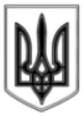 ЛИСИЧАНСЬКА МІСЬКА РАДАВИКОНАВЧИЙ КОМІТЕТРІШЕННЯ 18.06.2019			       м. Лисичанськ 			      № 302Про хід виконання програми реалізації державної молодіжної та сімейної політики на території міста Лисичанськ на 2016-2020 роки Заслухавши інформацію начальника відділу у справах сім’ї, молоді та спорту Лисичанської міської ради Нецвєт Н. П. про хід виконання програми реалізації державної молодіжної та сімейної політики на території міста Лисичанськ на 2016-2020 роки, з метою вдосконалення роботи з реалізації державної молодіжної та сімейної політики на території міста, керуючись ст. 52 Закону України «Про місцеве самоврядування в Україні» виконавчий комітет Лисичанської міської радиВ И Р І Ш И В:1. Інформацію про хід виконання програми реалізації державної молодіжної та сімейної політики на території міста Лисичанськ на 2016-2020 роки взяти до відома (додається);2. Управлінням, відділам, службам міської ради, які залучені до реалізації зазначеної програми:2.1. Забезпечити організацію виконання вказаних в Програмі заходів;2.2. Щоквартально до 25 числа останнього місяця інформувати відділ у справах сім’ї, молоді та спорту про виконану роботу по реалізації завдань програми для подальшого узагальнення та надання звіту до Луганської обласної державної адміністрації.3. Винести на розгляд чергової сесії інформацію з даного питання.4. Відділу з питань внутрішньої політики, зв'язку з громадськістю та засобами масової інформації дане рішення розмістити на офіційному сайті Лисичанської міської ради.5. Контроль за виконанням даного рішення покласти на заступника міського голови Ганьшина І. І.Перший заступник міського голови				А.ШАЛЬНЄВДодатокдо рішення міської радивід «18» 06. 2019 року №  302Інформація на засідання виконавчого комітету Лисичанської міської ради«Про хід виконання міської програми реалізації державної молодіжної та сімейної політики на території міста Лисичанськ на 2016 - 2020 роки» у 2018 році«___»__________ _____р.Для вирішення в м. Лисичанську поставлених державою завдань щодо реалізації державної політики стосовно сім’ї, жінок, дітей та молоді Рішенням Лисичанської міської ради № 6/73 від 28.01.2016 р. була затверджена «Міська програма реалізації державної молодіжної та сімейної політики на території міста Лисичанськ на 2016 - 2020 роки». Молодіжна політика спрямована на:-	організаційне та методичне забезпечення; формування громадської позиції і національно-патріотичне виховання; 	створення умов для інтелектуального самовдосконалення молоді, творчого розвитку особистості; пропаганду та формування здорового способу життя та збереження репродуктивного здоров’я сім’ї; розвиток неформальної освіти; 	утвердження духовності, моральності, формування правової культури молоді; зайнятість молоді; забезпечення реалізації прав молоді з особливими потребами; створення сприятливого середовища для забезпечення зайнятості молоді; формування позитивного іміджу шлюбу та сім'ї; партнерську підтримку молоді, що проживає на тимчасово окупованій території України, та внутрішньо переміщених осіб; посилення виховного впливу сім’ї; підтримку сімей, в яких народилася двійня, трійня та більше дітей; попередження насильства в сім'ї.Орієнтовний обсяг фінансування заходів Програми:Чисельність постійного населення у віці 14-34 років у м. Лисичанськ (м. Привілля, м. Новодружеськ) станом на 01.01.2018 року становила 27342 особи.Відповідно до виконання міської програми реалізації державної молодіжної та сімейної політики в м. Лисичанську на 2016-2020 роки впродовж 2018 року відділом у справах сім’ї, молоді та спорту були організовані та проведені наступні заходи: зустріч молоді міста з учасниками бойових дій в зоні АТО. Зустріч поколінь: «Захисникам України присвячується»; спортивно-масові заходи до святкування Масляної «Масляна — жартівниця»; міський фестиваль-конкурс української патріотичної пісні «Озброєні піснею»; Призов молоді міста до лав ЗСУ; І міський етап Всеукраїнської дитячо-юнацької військово-патріотичної гри «Сокіл»" («Джура») серед школярів та учнів професійних ліцеїв міста; «День матері», «День сім’ї»; відкрита міська Спартакіада інвалідів та їх сімей; загальноміське свято до Дня Молоді в Україні; Перший відкритий регіональний турнір дрег-рейсінгу за участю ГО «Rollndrive»; Кубок голови м. Лисичанська Сергія Шиліна DRAG RACING, Традиційний міжрегіональний турнір з волейболу серед чоловічих команд на Кубок міського голови, спортивно-масові заходи до Дня захисту дітей, Дня Незалежності України, Дня визволення міста від німецько-фашистських загарбників, міський фестиваль-конкурс КВК серед студентських команд вищих навчальних закладів І-ІІ рівнів акредитації та професійних ліцеїв міста «Місто молоді», привітання студентської молоді пільгової категорії з Днем Святого Миколая).В рамках реалізації молодіжної політики молодь була залучена до участі в міських заходах:— конкурс талановитої молоді «Світ моделей»;— регіональний фестиваль творчої молоді «Сузір’я колискової Донбасу»;— фінал міського етапу XIII щорічної Всеукраїнської благодійної акції «Серце до серця», який було проведено на базі Державного професійно-технічного навчального закладу «Привільський професійний ліцей». За підсумками акції зібрано 3 812 гривень.— спорт-шоу «Битва шкіл» та крос-фіт до Дня молоді в Україні за участю ГО «Движение — это жизнь»;— масовий спортивний захід «Ігри героїв» та «Фітнес-день» з фітнес-клубом «Евангелина»;- спільно з регіональною суспільно-політичною газетою «Новый путь», еvent сompany «LisHoliday» и ФК «Евангелина» було проведено фотоконкурс «Заняття улюбленим видом спорту»;- квест-гра «Запалюємо зорі» до Дня Святого Миколая.З метою активізації співпраці між молоддю та місцевим самоврядуванням, залучення до всеукраїнських та міжнародних проектів, за підтримки міської ради молодь Лисичанська приймала участь в:— конкурсі «Молодіжна столиця України»;- міжнародному проекті «Music Сamp» (за ініціативи громадської організації «Мост 3.10»);— міжнародному телемості з Національною бібліотекою Литви імені Мартінаса Мажвідаса (за участі студентів ВП «ЛПК ім. Т. Шевченка»);— «Двіж on Wheels» сумісно з МС «LSK YOUTH», ГО «The People», «Асоціація велосипедистів Київа»;— City Day Quest за підтримки ООН до Дня м. Лисичанська та з нагоди відзначення 70 — річчя декларації прав людини;— обласний відкритий фестиваль-конкурс молодіжної культури «Дике поле — фест» (смт. Новопсков);- фестиваль «ДружбаФест» в рамках проекту «Метамісто: Схід» з м. Києва (ГО «Гараж Генг») у співпраці з архітектурним бюро Formografia design studio та ГО «Street Culture» з м. Харкова;- Форум з інклюзивності в рамках Всеукраїнського флешмобу «Вікенд необмежених можливостей 2018» за підтримки #ПРООН/ #UNDP #RPP за ініціативи Луганської Асоцiацiї органiзацiї осіб з інвалідністю, Департаменту соціального захисту населення Луганської ОДА.08-10 жовтня 2018 року представники міської ради, які опікуються питаннями молодіжної політики, прийняли участь у Всеукраїнському семінарі «Молодіжна політика в Україні: партнерство та перспективи розвитку» та 01-03 листопада 2018 року з залученням членів міської молодіжної ради - у тренінгу «Активні громадяни» за ініціативи Британської Ради в Україні (м. Лисичанськ).В рамках реалізації національно-патріотичного виховання молоді в місті налагоджено ефективну міжвідомчу взаємодію органів місцевого самоврядування та співпрацю з громадськими організаціями з питань національно-патріотичного виховання молоді. Також у Лисичанську діють:1) міська громадська дитяча організація «ДОЛЯ» - координатор міських колективно-творчих справ, організатор участі школярів у всіх міських заходах;2) на базі КЗ «ЛСШ № 27» діє військово-патріотичний клуб «Сокіл»;3) 24.10.2018 – створена міська молодіжна рада при Лисичанській міській раді.Згідно плану роботи у вищих навчальних закладах І-ІІ рівнів акредитації, професійних ліцеях та навчальних закладах загальної середньої освіти були відзначенні національні свята та пам’ятні дати, зокрема День захисника України, День Гідності і Свободи, День Збройних Сил України, День Соборності України, День Української писемності та мови тощо. Також організовувалися семінари, круглі столи; проводились військово-спортивні змагання, конкурси творів образотворчого мистецтва; вшановували сучасних героїв-захисників України, пам'ять загиблих за свободу, єдність та незалежність українського народу. В усіх навчальних закладах поновлені куточки Державної символіки та створені нові куточки, присвячені подіям Революції Гідності, воїнам АТО, створено інформаційні стенди «Героїв Небесної Сотні.Налагоджена співпраця з учасниками АТО, батальйонами, військовослужбовцями, які дислокуються у місті, та волонтерами організації «Від серця до серця. Постійною також є робота з громадськими об’єднаннями патріотичного спрямування. Прикладом такої роботи є співпраця ГО «Сприяння розвитку Лисичанська», ГО «Схід та Захід разом», організації «Червоний хрест». Благодійна діяльність окремих шкіл пов’язана з роботою волонтерів міста. Для участі у шкільних, студентських та міських заходах у складі журі конкурсів та спортивних змагань запрошуються представники Лисичанського міського військового комісаріату, Лисичанського Загону прикордонної служби України, представники громадської організації «Луганська обласна спілка ветеранів АТО».У 2018 році в місті відбулись заходи в рамках Всеукраїнської дитячо-юнацької військово-патріотичної гри «Сокіл» («Джура»). В рамках Гри протягом року проведено низку заходів національно-патріотичного спрямування: «Конкурс-презентація роїв «Ватра. «Слава героям!», міський фестиваль «Козацькій славі жити у віках», інтелектуальна гра «Відун», соціальний проект «Добре діло», фізкультурно-патріотичний фестиваль «Козацький гарт», стрілецький турнір «Кубок «Сокола», фінальне таборування роїв. На обласному етапі місто гідно представила команда КЗ «ЛЗОШ №7».З метою формування ціннісних орієнтирів та утвердження національно-патріотичної свідомості дітей та молоді, популяризації національної духовно — культурної спадщини, ушанування героїв боротьби українського народу за незалежність і територіальну цілісність України та підвищення рівня знань про видатних особистостей українського державотворення проводяться різноманітні заходи національно-патріотичного спрямування:12.10.2018 — делегація м. Лисичанська прийняла участь в урочистому відкритті Всеукраїнської акції «Покрова Героїв» (м. Сєвєродонецьк);12.10.2018 — загальноміська урочиста святкова програма до Дня захисника України;17.10.2018 — міське спортивне свято «Суперкозак — 2018» до Дня захисника України.До відзначення Дня захисника України у вищих навчальних закладах І-ІІ акредитації та професійних ліцеях були проведені урочисті концерти, фестивалі патріотичної пісні «Україна — це ми», спортивні змагання «Козацькі розваги», студенти ВП «Лисичанський педагогічний коледж» провели виїзну акцію до службовців батальйону «Тернопіль».До відзначення Дня Збройних сил України у вищих навчальних закладах І-ІІ рівнів акредитації та професійних ліцеях були організовані урочисті заходи та святкові концентри.З метою створення сприятливого середовища для забезпечення профорієнтаційної роботи з молоддю міста Лисичанськ, її орієнтації на вибір професій, актуальних на ринку праці, студентська молодь приймає участь у конкурсах, виставках, ярмарках вакансій, семінарах та конференціях: - командний Профорієнтаційних квест «8 чудес Лисичанського державного гірничо-індустріального коледжу» (спільно з Лисичанським міським Центром зайнятості);- щорічний профорієтаційний захід «Марафон професій» (спільно з Лисичанським міським Центром зайнятості);- конкурс фахової майстерності «Кращий фельдшер2018», «Краща медсестра 2018» (Лисичанський медичний коледж);- І заняття школи передового прогресивного досвіду з теми: «Впровадження сучасних виробничих технологій у кондитерському мистецтві» (спільно з НМЦ ПТО у Луганській області);- серія тренінгів для студентів вищих навчальних закладів І-ІІ рівнів акредитації та професійних ліцеїв міста в рамках проекту USAID «Трансформація фінансового сектору»;- профорієнтаційний захід «Професійна палітра» (сумісно з Сєвєродонецьким хіміко-механічним технікумом);– загальноміський захід «Ярмарок кар’єри»;- ІІІ етап Всеукраїнського конкурсу фахової майстерності серед учнів закладів професійної (професійно-технічної) освіти з професії «Кравець»;- XХ Всеукраїнський конкурс фахової майстерності студентів вищих медичних навчальних закладів І-ІІ рівнів акредитації за спеціальністю “Сестринська справа” “ЕСКУЛАП” (ВНЗ «Київський медичний коледж імені П.І. Гаврося»).З метою налагодження механізмів співпраці з представниками роботодавців, спрямованих на забезпечення зайнятості молоді, згідно планів навчання, студенти міста проходили виробничу переддипломну практику на платній та безоплатній основі на базі лікувальних закладів міст Лисичанська, Сєвєродонецька та постійна співпраця з ГО «Лисичанськ Громада» товариство «Червоний хрест України»; в загальноосвітніх школах та пришкільних літніх мовних таборах м. Лисичанська, КУ «ЗЗОВ «Мрія», м. Кремінна; задіяні у сфері обслуговування харчоблоків (с. Урзуф, Донецька обл.), підприємців та ФОП м. Лисичанська; на підприємствах міста Лисичанськ.Загальна кількість студентів, які проходили виробничу практику впродовж звітного року становить 1596 студентів.Підготовлено та розміщено на сайті Лисичанської міської ради 20 публікацій про молодіжні заходи, в тому числі і національно-патріотичного спрямування.До реалізації Програми з питань сімейної політики залучені підрозділи міської ради, заклади та установи міста: відділ у справах сім’ї, молоді та спорту; відділ освіти; відділ культури; відділ з питань внутрішньої політики, зв’язку з громадськістю та ЗМІ; служба у справах дітей; КЗ «Лисичанський міський центр соціальних служб для сім’ї, дітей та молоді».В рамках підготовки кадрів та підвищення їх кваліфікації спеціалісти відділу приймали участь у обласних та міських семінарах-тренінгах, інших заходах:- «Захист прав жінок та дітей, що проживають поблизу лінії розмежування»;- «Покращення доступу уразливих груп населення, зокрема ВПО, до послуг попередження торгівлі людьми та скрінінгу в Луганській області»;- «Рівність заради безпеки» за темою: «Локалізація НПД 1325: комунікації та ефективне планування» з виконання резолюції Ради Безпеки ООН 1325 «Жінки, мир, безпека» - 2020;- «Особливості та проблематика міжвідомчої взаємодії суб’єктів, що здійснюють заходи у сфері запобігання та протидії домашньому насильству і насильству за ознакою статі»;- «Булінг та насильство в дитячому та молодіжному середовищі»;- «Механізм захисту прав жінок та дітей які проживають поблизу лінії розмежування»;- «Запобігання насильству стосовно жінок і домашньому насильству»;- «Протидія торгівлі людьми ідентифікація постраждалих та робота з ними».Протягом 2018 року були проведені соціально-профілактичні роботи, спрямовані на:-	запобігання потраплянню в складні життєві обставини сімей, дітей та молоді;-	виявлення сімей, дітей та молоді, які перебувають у складних життєвих обставинах і потребують сторонньої допомоги.Відповідно до чинного законодавства України з'явились нові напрямки та форми роботи відділу щодо реалізації державної сімейної політики. Зокрема, це - попередження насильства в сім’ї, торгівлі людьми, забезпечення рівних прав та можливостей чоловіків та жінок. Розпорядженням Лисичанського міського голови від 19.11.2018 № 418 «Про визначення координатора та відповідальних працівників у сфері запобігання та протидії домашньому насильству і насильству за ознакою статі у містах Лисичанську, Новодружеську, Привіллі» визначені координатор з питань здійснення заходів у сфері запобігання та протидії домашньому насильству і насильству за ознакою статі та відповідальні працівники структурних підрозділів, закладів та установ міста, які проводять роботу з прийому та реєстрації заяв, повідомлень про вчинення насильства.За інформацією Лисичанського ВП ГУНП в Луганській області у 2018 році кількість звернень щодо насильства в сім’ї складає - 844, з них надійшло від дітей - 3, жінок - 706, чоловіків - 135. Кількість осіб, які перебувають на обліку з приводу вчинення насильства в сім’ї - 167.З метою попередження насильства в сім’ї та поза її межами, протидії торгівлі людьми, навчальні заклади міста, заклади культури Лисичанської міської ради систематично проводились заходи (виховні години, психолого-соціальні ігри, перегляди та обговорення фільмів, виставки літератури, створення соціальної реклами з попередження насильства в сім’ї). Серед населення міста розповсюджувались листівки та брошури «Особистий план безпеки», «Шлях до ґендерної рівності», «Насильство-це сміття, яке треба виносити з дому!», соціальні плакати  «10 важливих принципів надання послуг жінкам, які постраждали внаслідок насильства», «Розірви коло», «Насильству немає виправдання», «Гендерна рівність (конкурс коміксів). В закладах загальної середньої освіти міста було організовано перегляд відеоролику «Українці в якості наркокур’єрів. Виклики сьогодення». Зазначений відеоролик розміщено на офіційному сайті Лисичанської міської ради в розділі «Відеогалерея», та на сайтах закладів відділу культури Лисичанської міської ради.30 липня 2018 року спеціалістами відділу сім’ї, молоді та спорту Лисичанської міської ради та комунального закладу «Лисичанський міський центр соціальних служб для сім’ї, дітей та молоді» у місті було проведено Акцію «Я-не товар. Стоп торгівлі людьми!», яка була висвітлена на сайті. 18 жовтня 2018 року - захід щодо відзначення Європейського дня боротьби з торгівлею людьми. Акцію з загальним хештегом #ПротиДійТоргівліЛюдьми проведено студентською спільнотою Лисичанського державного гірничо - індустріального коледжу. До Акції долучилися члени Координаційної ради з питань сім’ї, ґендерної рівності, демографічного розвитку, запобігання насильству в сім’ї та протидії торгівлі людьми.У заході взяли участь близько 100 осіб.Відбулось засідання «круглого столу» Кола  «Youth Talks» за темою: «Булінг та насильство в дитячому та молодіжному середовищі», ініційоване студентами та педколективом ВПУ 94 під егідою Дитячого фонду ООН UNICEF та ГО «Ла Страда -Україна». У засіданні взяли участь члени Координаційної ради з питань сім’ї, ґендерної рівності, демографічного розвитку, запобігання насильству в сім’ї та протидії торгівлі людьми.З метою створення сприятливих умов для всебічного розвитку багатодітної сім’ї, підвищення її життєвого рівня відділом сім’ї, молоді та спорту реалізується міська Програма щодо підтримки багатодітних родин міст Лисичанська, Привілля, Новодружеська - проводиться робота щодо присвоєння статусу багатодітної родини та видачі  посвідчень багатодітним сім’ям. Так, за інформацією Управління праці та соціального захисту населення Лисичанської міської ради у 2018 році кількість багатодітних сімей склала на кінець року – 334, дітей - 1198, у тому числі сімей: 229 - (виховується 3 дітей), 49 - (виховується 4 дітей), 34 - (виховується 5 дітей), 16 - (виховується 6 дітей), 3 - (виховується 7 дітей), 1 - (виховується 8 дітей), 1 - (виховується 9 дітей), 1 - (виховується 10 і більше дітей). Оновлені дані надаються УТСЗН щопівроку.Протягом 2018 року видано посвідчень батьків багатодітної сім’ї – 149, дитини з багатодітної сім’ї - 316.За інформацією КЗ «Лисичанський міський центр  соціальних служб для сім’ї, дітей та молоді» у 2018 році до Центру із різних питань  звернулось 1489 сімей (2103 дорослих членів сімей, 2632 дитини). У ході проведеної роботи було задоволено потреби щодо психологічної допомоги - 354 сім’ї; юридичної допомоги - 1367; налагодження зав’язків з членами родини, громадою - 349; сприяння в оформленні (відновленні документів), у т.ч. для призначення соціальних виплат - 1256. Окрім того отримали послуги із консультування члени 465 сімей, соціальної профілактики - 495; соціальної адаптації - 261; соціальної інтеграції та реінтеграції - 202; соціально-психологічної реабілітації - 35; посередництва (медіації) - 21; кризове та екстрене втручання -  33; представництво інтересів -297.На обліку сімей, які перебувають у складних життєвих обставинах, знаходилось 35 осіб та 565 сімей, в яких виховувалось 1074 дитини. Протягом звітного періоду фахівці із соціальної роботи здійснили 1489 соціальних інспектувань та склали  відповідну кількість оцінок потреб дітей та їх сімей. Протягом звітного періоду 89 сімей з дітьми перебували під соціальним супроводом.У співпраці з МБФ «Українська фундація громадського здоров’я» та її мобільною бригадою в рамках реалізації проекту «Посилення гуманітарної відповіді на потреби найбільш вразливих категорій жінок та дівчат-підлітків в умовах збройного конфлікту на сході України» фахівці центру протягом року здійснили виїзди у 116 сімей, в яких відбулось чи існує загроза насильства. Всього було надано 483 консультації 250 особам з питань насильства в сім’ї, проведено 10 групових інформаційних занять щодо попередження ґендерного насильства.Пріоритетність сімейних цінностей забезпечується проведенням просвітницьких заходів за участю представників ГО «Лисичанська міська рада жінок», що опікуються проблемами багатодітних сімей, як «Родина» та «Сім’я». Це і заходи до Дня сім’ї, Дня Матері, Дня Батька, Дня захисту дітей, Дня знань, Новорічних та різдвяних свят та ін.Відділ у справах сім’ї, молоді та спорту є постійним учасником й співорганізатором зустрічей з представниками ГО «Лисичанська міська рада жінок» у напряму розвитку місцевих жіночих ініціатив. З метою популяризації національних культурних сімейних традицій і цінностей серед учнів та батьків проводиться просвітницька робота. Зокрема, родинні свята, тематичні конкурси (засідання батьківських клубів «Наша родина», конкурс творів-мініатюр «Родина – мій дім, мій оберіг», цикл бесід «Сім’я - родина - рід - народ», години спілкування «Цінуй працю батьків», «Міцна сім’я - міцна держава», конкурс на краще родовідне дерево, конкурси малюнку та фото «Мій клас - моя родина». Організовано і проведено ігротеки «Ігри наших бабусь»).У всіх закладах освіти організовано роботу батьківських всеобучів, на засіданнях яких розглядались питання «Здоровий сімейний мікроклімат», «Родинне виховання як необхідність формування особистості», «Психолого-педагогічні особливості виховання молодших школярів», «Спільна робота батьків і вчителів з формування здорового способу життя», «Умова успішного виховання в сім’ї. Стилі виховання. Недопустимість насилля». У закладах систематично проводиться профілактична робота з опікунами, піклувальниками, батьками, які ухиляються від виконання обов’язків із виховання дітей. Особливо значна увага приділяється дітям з багатодітних родин до Новорічних свят, Міжнародного жіночого дня 8 Березня, Дня матері, Міжнародного дня сім’ї, Дня родини, Дня знань.На офіційному веб-сайті Лисичанської міської ради систематично розміщувались публікації стосовно реалізації заходів сімейної політики в місті Лисичанськ. Загалом таких публікацій у 2018 - 6.Заступник міського голови						І. ГАНЬШИННачальник відділу у справах сім’ї,молоді та спорту								Н. НЕЦВЄТДжерелаПрогнозні обсяги фінансування, тис. гривеньПрогнозні обсяги фінансування, тис. гривеньПрогнозні обсяги фінансування, тис. гривеньПрогнозні обсяги фінансування, тис. гривеньПрогнозні обсяги фінансування, тис. гривеньПрогнозні обсяги фінансування, тис. гривеньфінансуванняУсьогоза рокамиза рокамиза рокамиза рокамиза роками20162017201820192020РАЗОМ293,232,555,459,171,674,6Державний бюджет-----Обласний бюджет-----Місцевий бюджет293,232,555,459,171,674,6Інші кошти (гранти,-----проекти, інвестиції)